PLEASE COMPLETE THIS FORM. WHEN FINISHED, IT WILL BE REVIEWED BY ONE OF OUR ADOPTION VOLUNTEERS.1.  Are you at least 21 years of age?  _____ Yes _____ No 2. Why do you want a pet? ________________________________________________________________This pet is for: ____ my family ____ a relative ____ a gift for ___________3. Have you ever adopted a pet from us? ______Yes ______ No    If yes, what kind? _____________ 4. Have you ever surrendered (gave up) an animal to a shelter/rescue/animal control agency/private individual?If yes, for what reason? ___________________________________________________________5. How many other pets do you currently have in your household? _____ List more than (4) on back page.6. What describes your household on an average day?Active_____ Noisy _____Average _____ Quiet_____7. Who is your veterinarian? (Please list vets used for pets you currently have and pets you no longer have.)Name: _________________________________________________ Phone: __________________________Name: _________________________________________________ Phone: __________________________If you do not currently have a veterinarian, whom do you plan to use? __________________ Do you have any objections to our calling your veterinarian for verification? _____ Yes _____NoUnder what LAST name is your pet registered at the veterinarian’s office? _________________________________Can you provide vet care as required by state law for unexpected accidents/health problems? _____Yes ______No8. Do you: ______own ______rent ______  Are you required to pay a deposit for owning an animal? _____Yes _____NoIf you rent, what is your landlord’s name? ______________________________ Phone: ____________________Are you willing to provide written knowledge and consent of landlord? ______Yes _____No10. If you were to move what will you do with this animal?___________________________________________________11. Who would be responsible for the care of this animal if you were no longer able to care for it yourself? Name:__________________________________________      Phone: (         )_________________12. How many people live in your household? ________  If there are children in the household, what are their ages? ______ _______ _______ ________ ________13. Do you or does anyone living in your household have any known allergies to animals? ______Yes ______NoIf YES: to what kinds(s) of animals and how severe is the allergy? _____________________________________14. Will this cat be allowed outdoors? _____Yes ______NoIf “yes”, under what circumstances? ________________________________________________________________15. Do you plan on having your cat declawed? ______Yes ______No  16. What will you do if your cat claws furniture or shows other destructive behavior such as not using the litter pan?___________________________________________________________________________________________17. Do you have any questions? __________________________________________________________________________________________________________________________________________________________18. List the pets owned in the past five years other than those listed above.19. List the pets owned in the last five years other than those listed above.All But Furgotten, Inc. reserves the right to refuse adoption to anyone who cannot provide a healthy and safe environment for the animal in accordance with Pennsylvania animal ordinances and laws. No animal will be adopted to prospective owners who mislead or fail to provide accurate information on this adoption application. All But Furgotten, Inc. reserves the right to share applicant information with other rescue groups and animal welfare agencies.  It takes time to review all applications received. Please allow 3-5 working days for All But Furgotten, Inc. to make a decision about your request to adopt. If the adoption is APPROVED, you will be contacted within this time period.Applicant Signature:___________________________________________		Date:____________________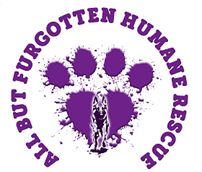 All But Furgotten70 Carpenter Lane, North Huntingdon, PA 15642  Phone: (724) 382-7178  Fax: (724) 382-7736 allbutfurgotten@gmail.com  www.allbutfurgotten.comApplicant InformationMinimum Donation:                                                                                                            $75 cat/kitten   Pets NameTypeTime OwnedSpayed/NeuteredAgeSexInside/OutsideBothDeclawedUp to date onVaccines?Y / NY / NY / NY / NY / NY / NY / NY / NY / NY / NY / NY / NPets NameTypeTime OwnedSpayed/NeuteredAgeInside/OutsideBothDeclawedWhere is pet now?Y / NY / NY / NY / NY / NY / NY / NY / N